https://www.facebook.com/557845927899841/posts/1218581071826320/?sfnsn=moالأهالي الأعزاء، يحدث الغرق في لحظة وصمت، حتى عندما يكون ارتفاع الماء بسنتيمترات فقط
في الماء -لا نزيل اعيننا عن الاطفال معا نبني جسور الصحة لحياة افضل **
لجميع طرق منع غرق الأطفال اضغط على الرابط👇
https://bit.ly/3eWtzgi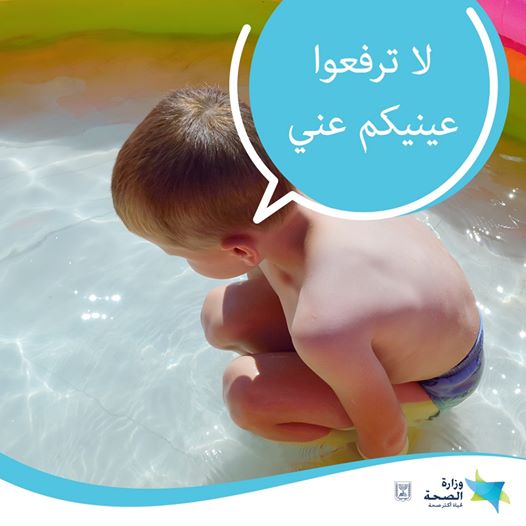 